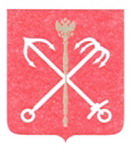 САНКТ-ПЕТЕРБУРГСКАЯ ИЗБИРАТЕЛЬНАЯ КОМИССИЯРЕШЕНИЕ10 часов 09 минутОб отказе в регистрации кандидата на должность высшего должностного лица Санкт-Петербурга – Губернатора Санкт-ПетербургаГолова Анатолия ГригорьевичаПроверив соблюдение порядка выдвижения кандидата на должность высшего должностного лица Санкт-Петербурга – Губернатора Санкт-Петербурга Голова Анатолия Григорьевича требованиям Федерального закона «Об основных гарантиях избирательных прав и права на участие в референдуме граждан Российской Федерации» (далее – Федеральный закон), Закона Санкт-Петербурга «О выборах высшего должностного лица Санкт-Петербурга – Губернатора Санкт-Петербурга» (далее – Закон Санкт-Петербурга), в том числе соблюдение требований Федерального закона «О порядке формирования Совета Федерации Федерального Собрания Российской Федерации» к представлению сведений о кандидатурах для наделения полномочиями члена Совета Федерации Федерального Собрания Российской Федерации, Санкт-Петербургская избирательная комиссия установила следующее. В соответствии с пунктом 1 статьи 26 Закона Санкт-Петербурга регистрация кандидата осуществляется Санкт-Петербургской избирательной комиссией при наличии документов, указанных в пунктах 1 – 31 статьи 22 Закона Санкт-Петербурга, иных предусмотренных Федеральным законом и Законом Санкт-Петербурга документов, представляемых в Санкт-Петербургскую избирательную комиссию для уведомления о выдвижении и регистрации кандидата, а также при наличии необходимого количества подписей депутатов муниципальных советов внутригородских муниципальных образований Санкт-Петербурга, собранных в поддержку выдвижения кандидата.В соответствии с пунктом 17 статьи 37 Федерального закона, пунктом 3 статьи 18 Федерального закона «Об общих принципах организации законодательных (представительных) и исполнительных органов государственной власти субъектов Российской Федерации», пунктом 1 статьи 23 Закона Санкт-Петербурга, решением Санкт-Петербургской избирательной комиссии от 11 июня 2014 года № 56-1 «О числе лиц, подписи которых необходимы для регистрации кандидата на должность высшего должностного лица Санкт-Петербурга – Губернатора Санкт-Петербурга» в поддержку выдвижения кандидата на должность высшего должностного лица Санкт-Петербурга Губернатора Санкт-Петербурга должны быть собраны 156 подписей депутатов муниципальных советов внутригородских муниципальных образований Санкт-Петербурга. Кандидат на должность высшего должностного лица Санкт-Петербурга – Губернатора Санкт-Петербурга должен быть поддержан не менее чем в 84 муниципальных советах внутригородских муниципальных образований Санкт-Петербурга.Кандидатом на должность высшего должностного лица Санкт-Петербурга - Губернатора Санкт-Петербурга Головым Анатолием Григорьевичем (далее – кандидат) для регистрации не были представлены листы поддержки кандидата с подписями депутатов муниципальных советов внутригородских муниципальных образований Санкт-Петербурга в поддержку его выдвижения.На основании  подпункта «в» пункта 5 статьи 26 Закона Санкт-Петербурга Санкт-Петербургская избирательная комиссия решила:1. Отказать Голову Анатолию Григорьевичу, выдвинутому избирательным объединением Санкт-Петербургское региональное отделение политической партии «Российская объединенная демократическая партия «ЯБЛОКО» в регистрации кандидатом на должность высшего должностного лица Санкт-Петербурга – Губернатора Санкт-Петербурга.2. Копию настоящего решения выдать Голову Анатолию Григорьевичу.3. Направить настоящее решение в территориальные избирательные комиссии в Санкт-Петербурге.4. Опубликовать настоящее решение в сетевом издании «Вестник Санкт-Петербургской избирательной комиссии» и разместить на официальном сайте Санкт-Петербургской избирательной комиссии в сети «Интернет».5. Контроль за исполнением настоящего решения возложить на секретаря Санкт-Петербургской избирательной комиссии М.А. Жданову.20 июля 2014 года№ 65-2ПредседательСанкт-Петербургскойизбирательной комиссии А.С. ПучнинСекретарь Санкт-Петербургскойизбирательной комиссииМ.А. Жданова